Publicado en Madrid el 09/03/2023 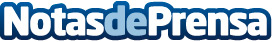 Un homenaje a las víctimas del 11M lleno de humor, ternura, esperanza y ganas de vivir: así es 'Oz revisitado'El escritor Luis Morales presenta en su nueva novela la historia que ningún otro autor había querido (o sabido) contar hasta la fechaDatos de contacto:TregolamServicios editoriales918 67 59 60Nota de prensa publicada en: https://www.notasdeprensa.es/un-homenaje-a-las-victimas-del-11m-lleno-de Categorias: Literatura Sociedad Madrid Entretenimiento http://www.notasdeprensa.es